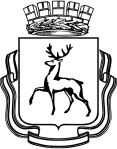 АДМИНИСТРАЦИЯ ГОРОДА НИЖНЕГО НОВГОРОДАДепартамент образованияМуниципальное бюджетное общеобразовательное учреждение«Вечерняя школа № 30»ул. Ю.Фучика, д.2, г. Н.Новгород, 603004, тел./факс (831) 295-85-31, 295-03-25vs30_nn@mail.52gov.ru ПРИКАЗ	05.09.2022г.	124-ОДОб утверждении графика проведения оценочных процедур в 2022-2023 учебном годуВ целях проведения контроля в рамках внутришкольного мониторинга качества образования в 9-11 классахПРИКАЗЫВАЮ:Утвердить и ввести в действие с 01.09.2022 года график проведения оценочных процедур в 2022-2023 учебном году в МБОУ «Вечерняя школа № 30» (Приложение)Назначить ответственной за проведение оценочных процедур заместителя директора Логинову Н.Б.3. Контроль за исполнением приказа оставляю за собой.Директор		С.Р.Алексеева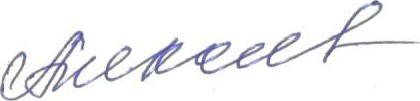 